De inkomhal/refter/voor –en nabewaking/polyvalente ruimte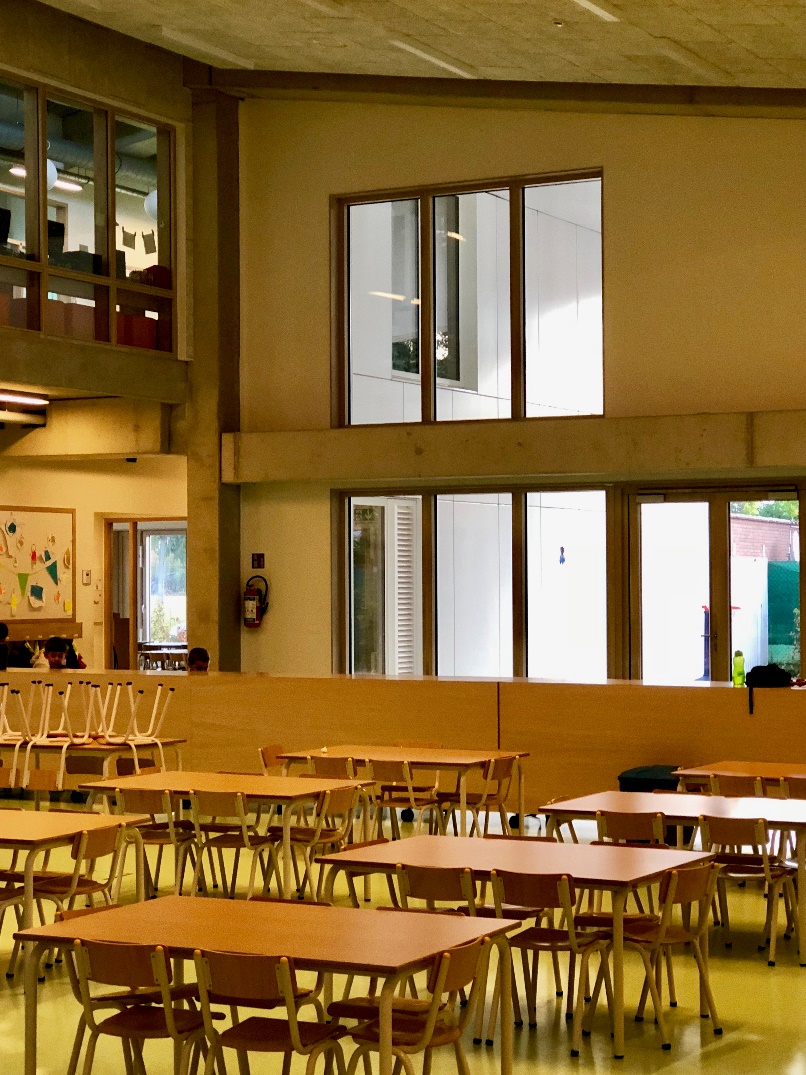 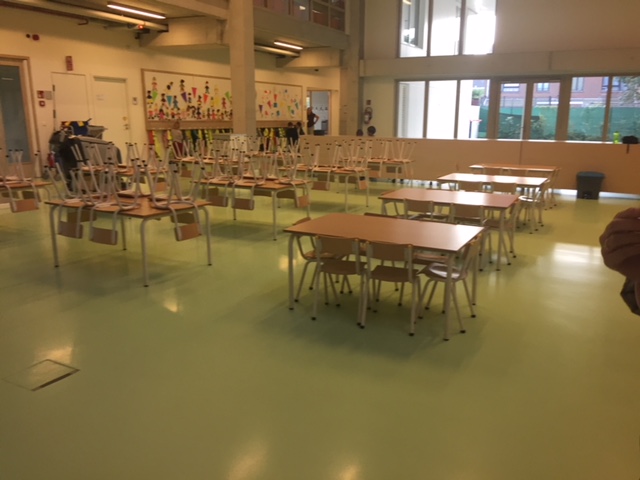 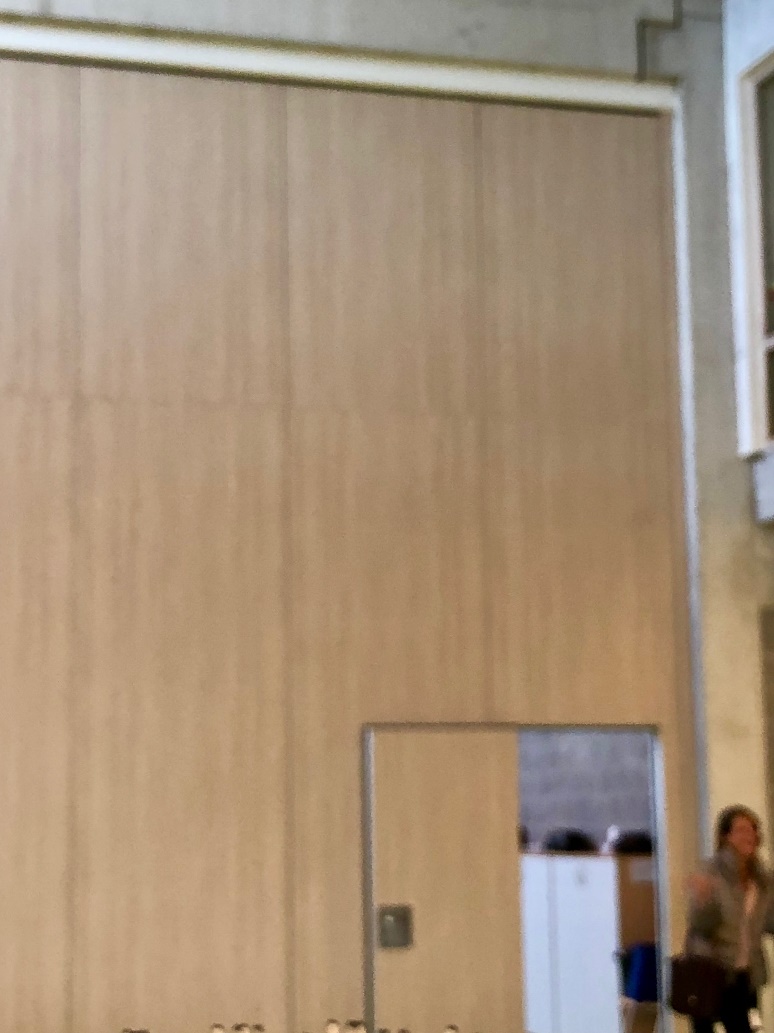 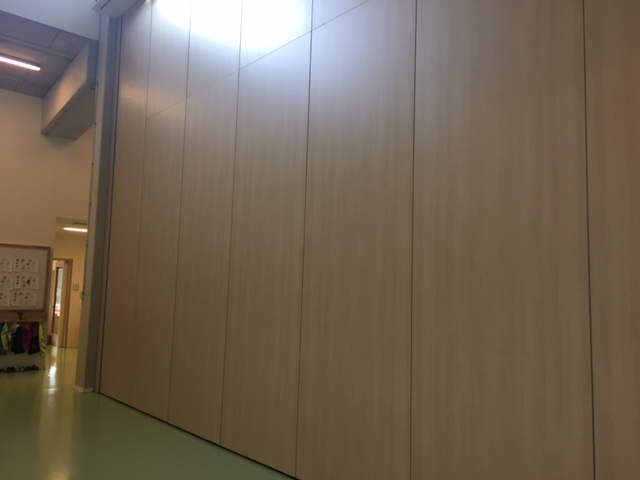 De klaslokalen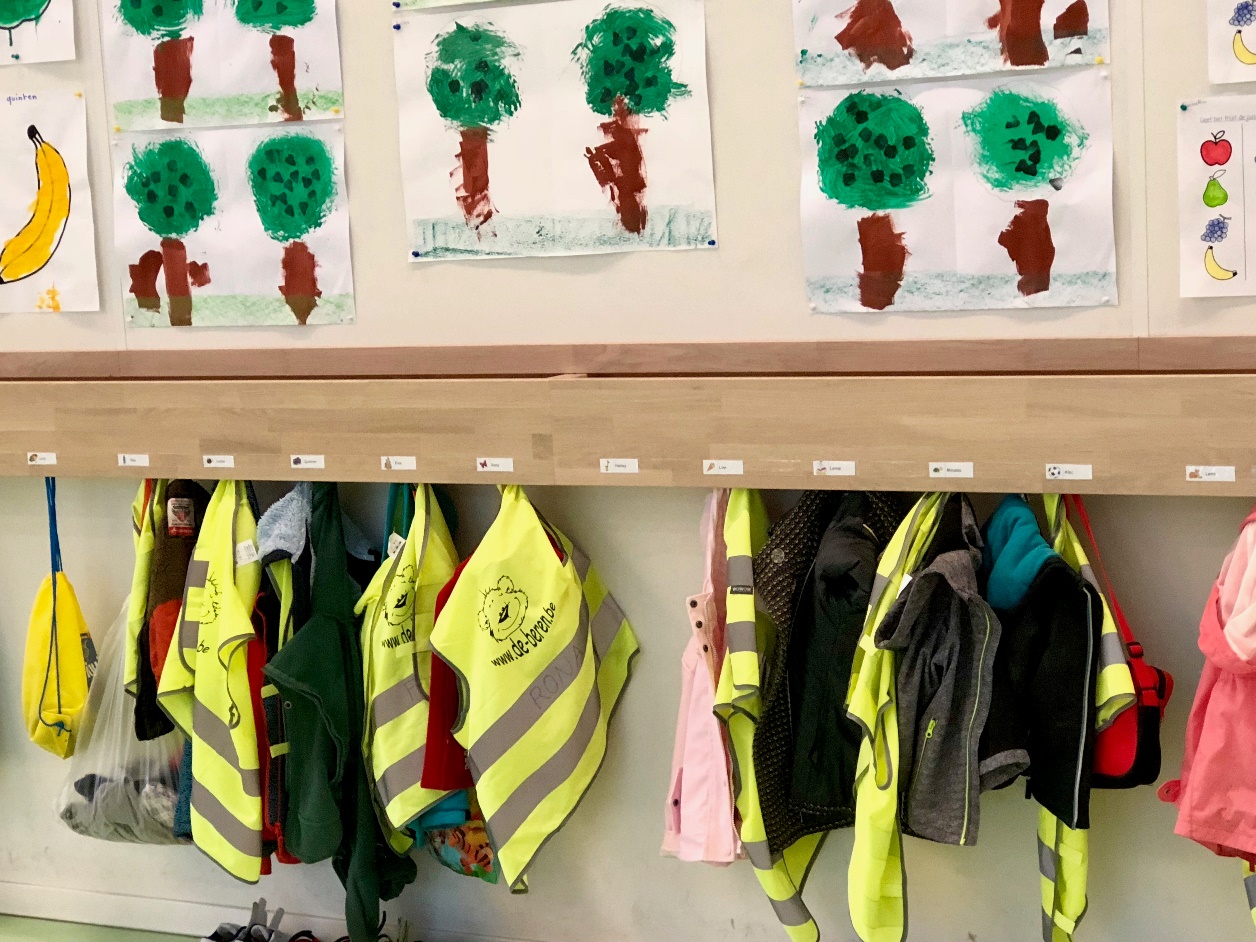 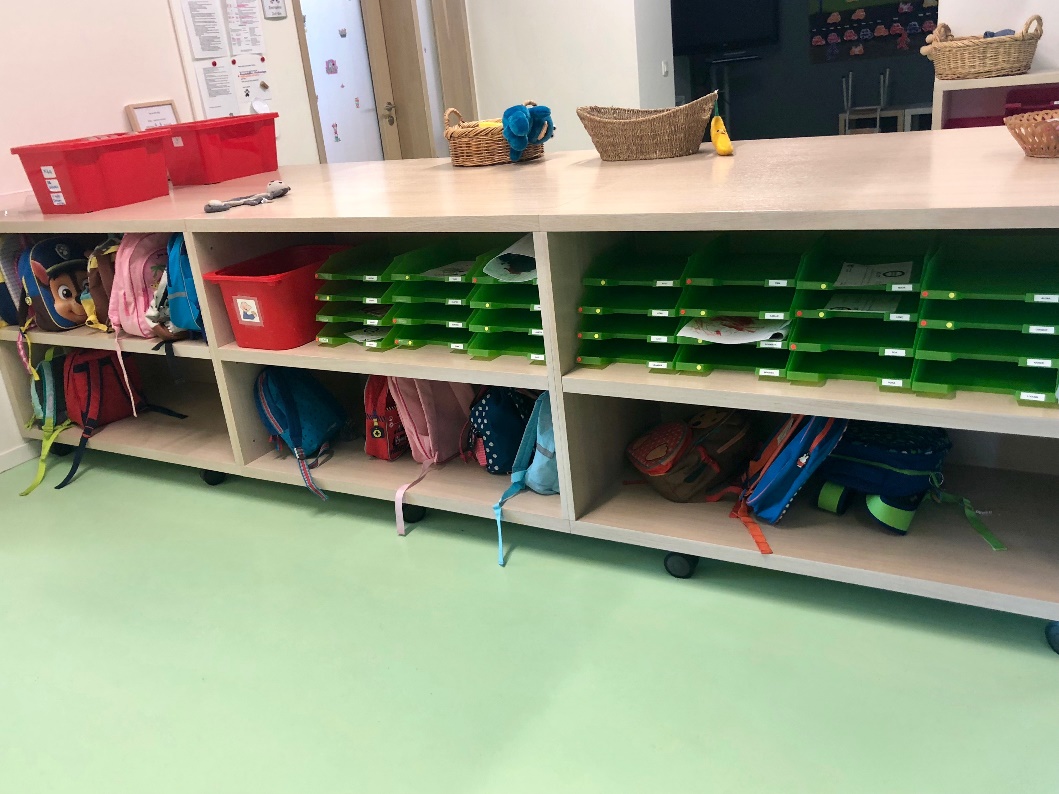 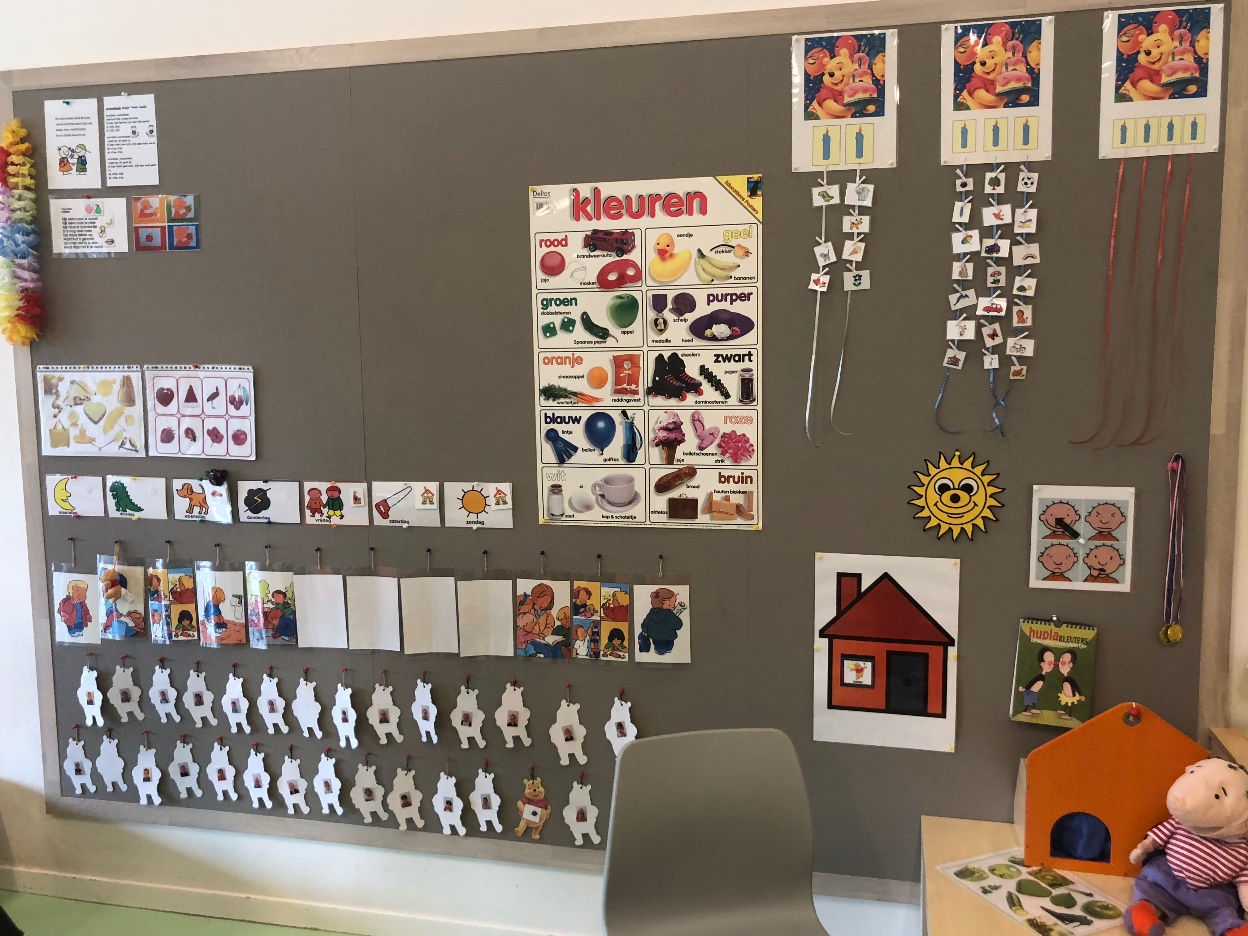 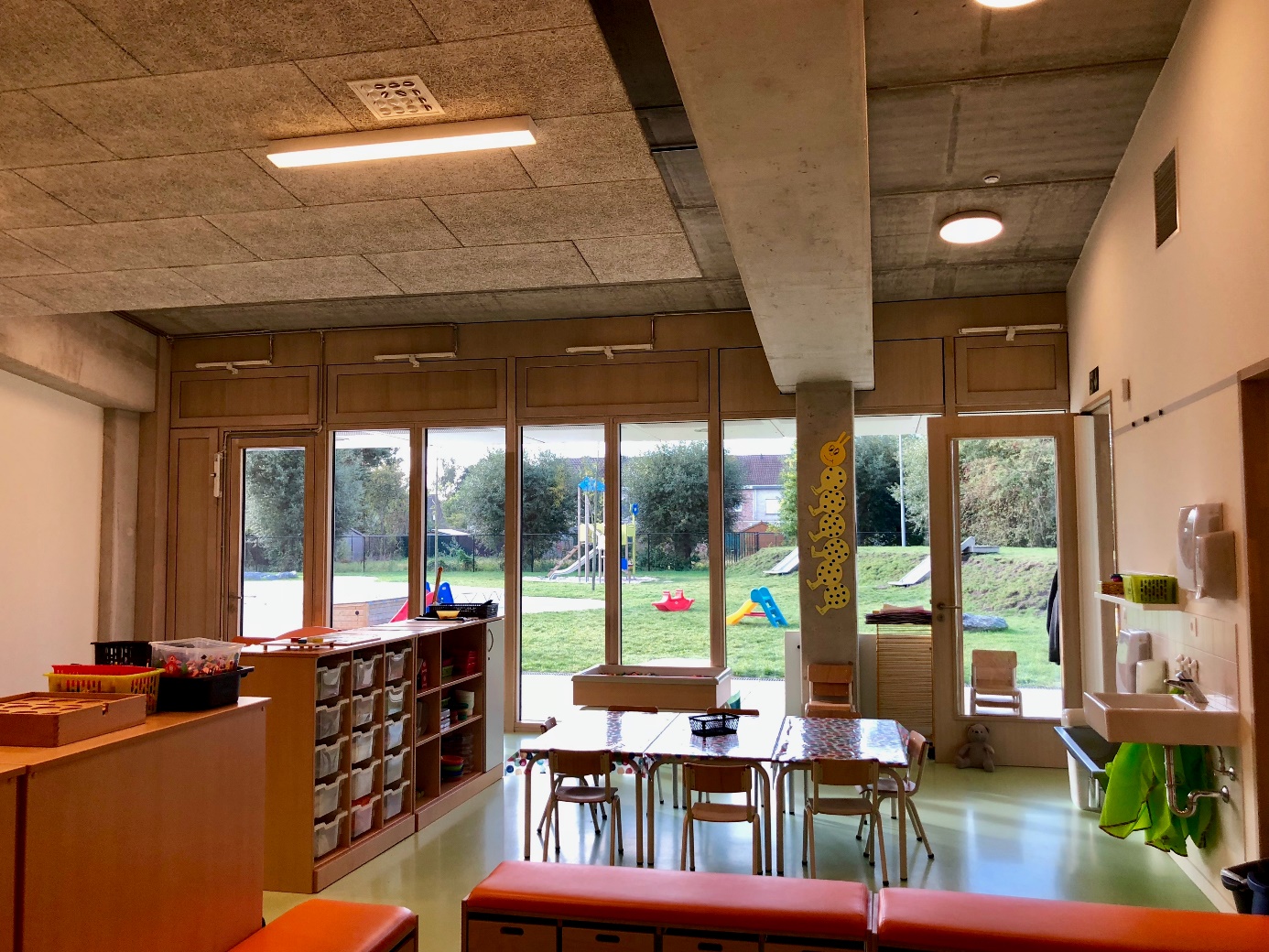 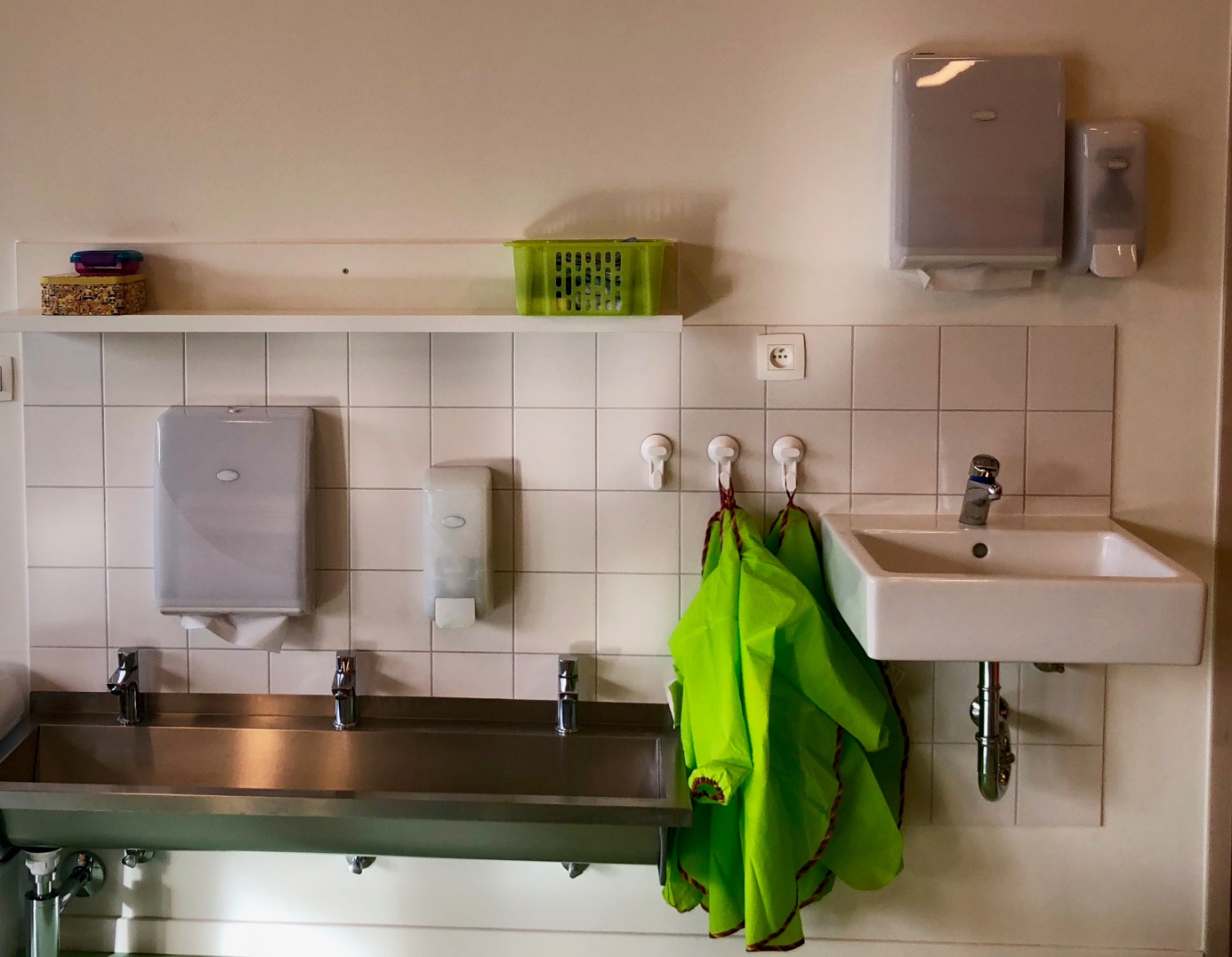 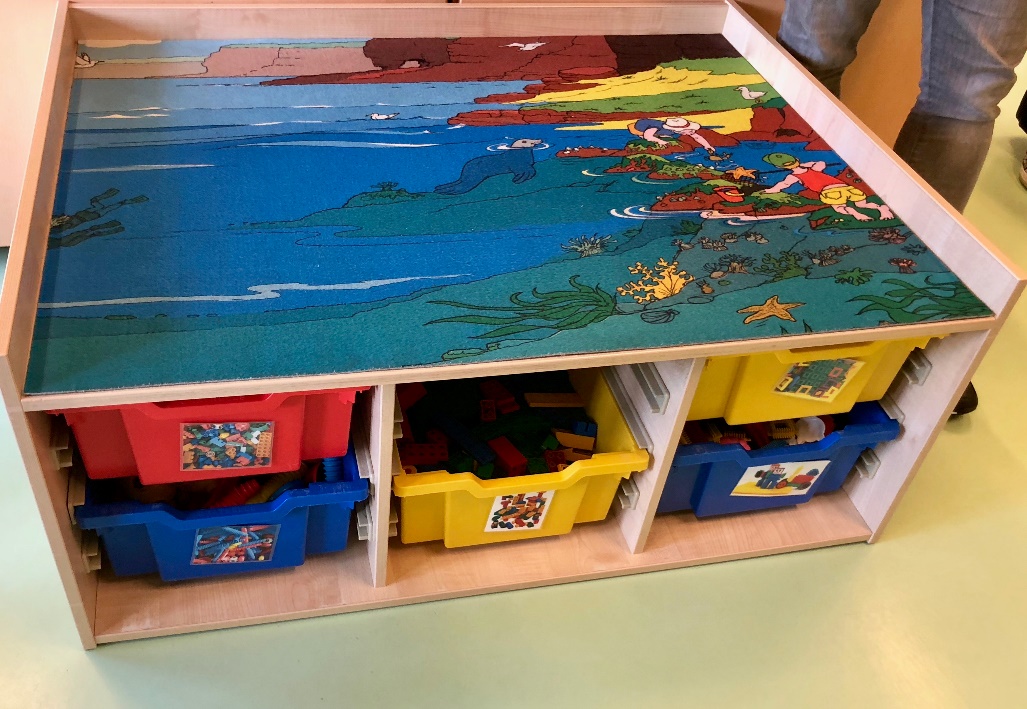 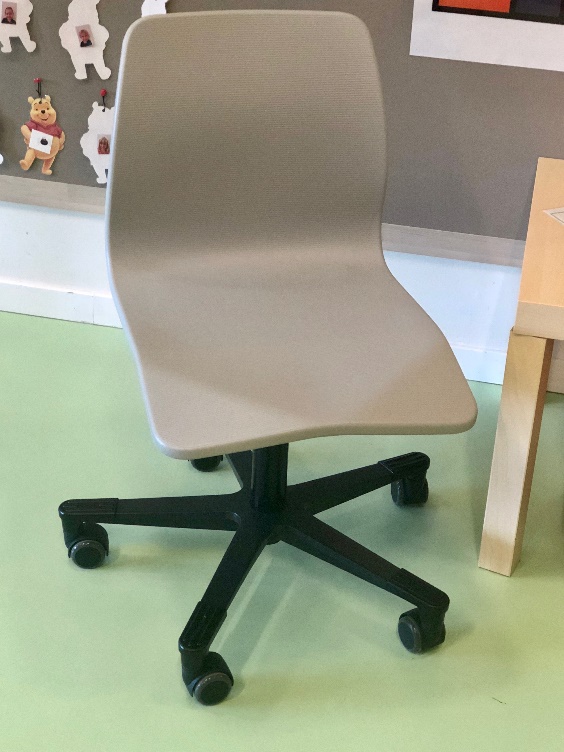 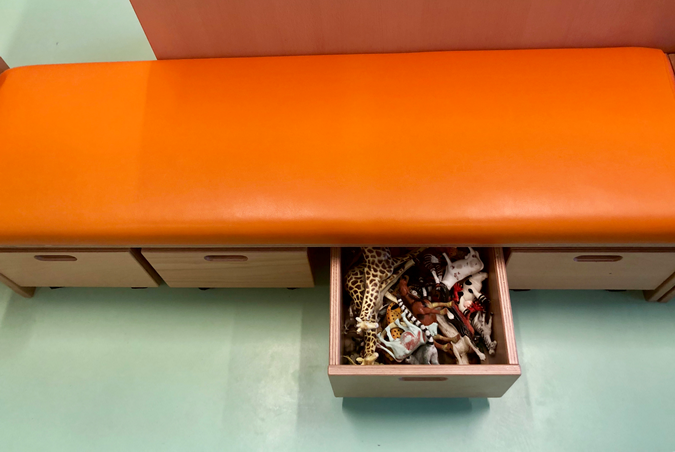 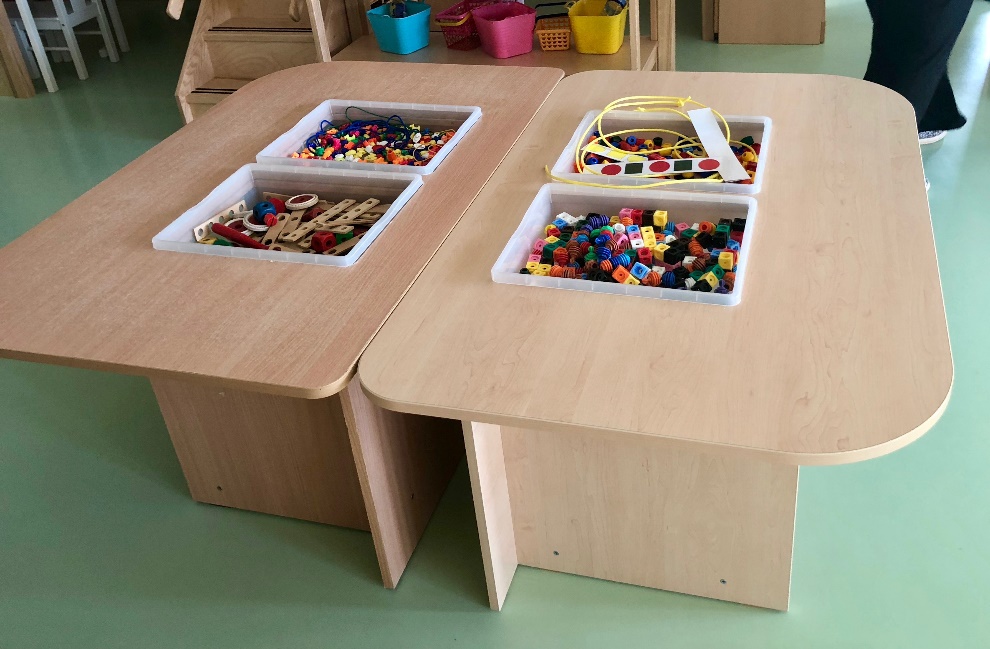 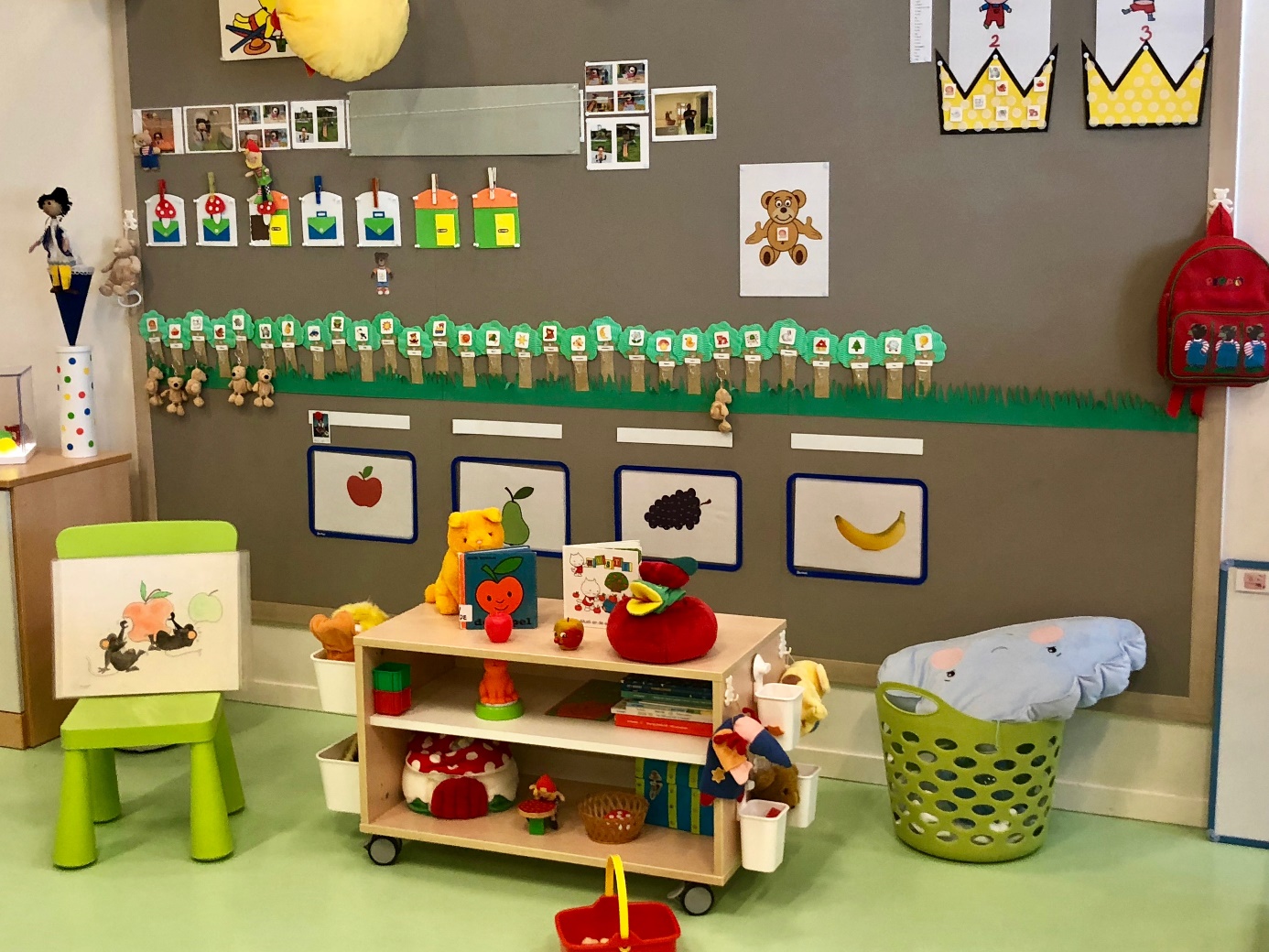 Berging per 2 klassen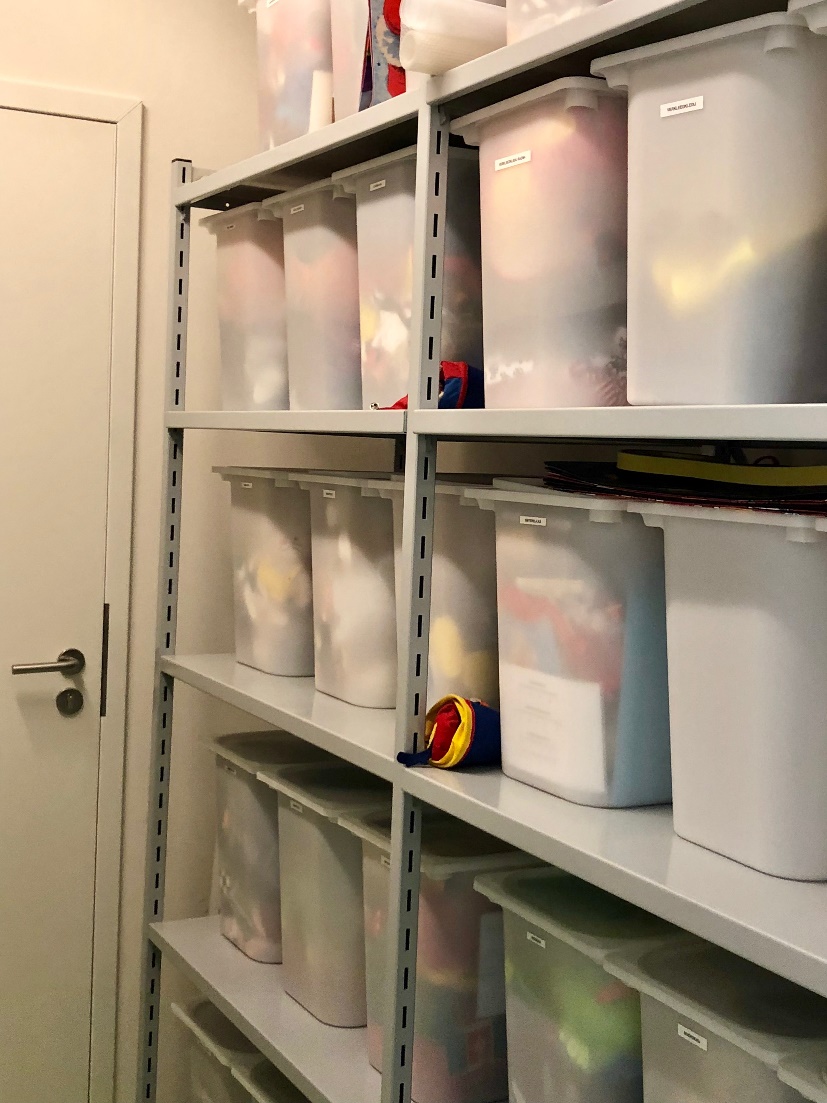 Brede gang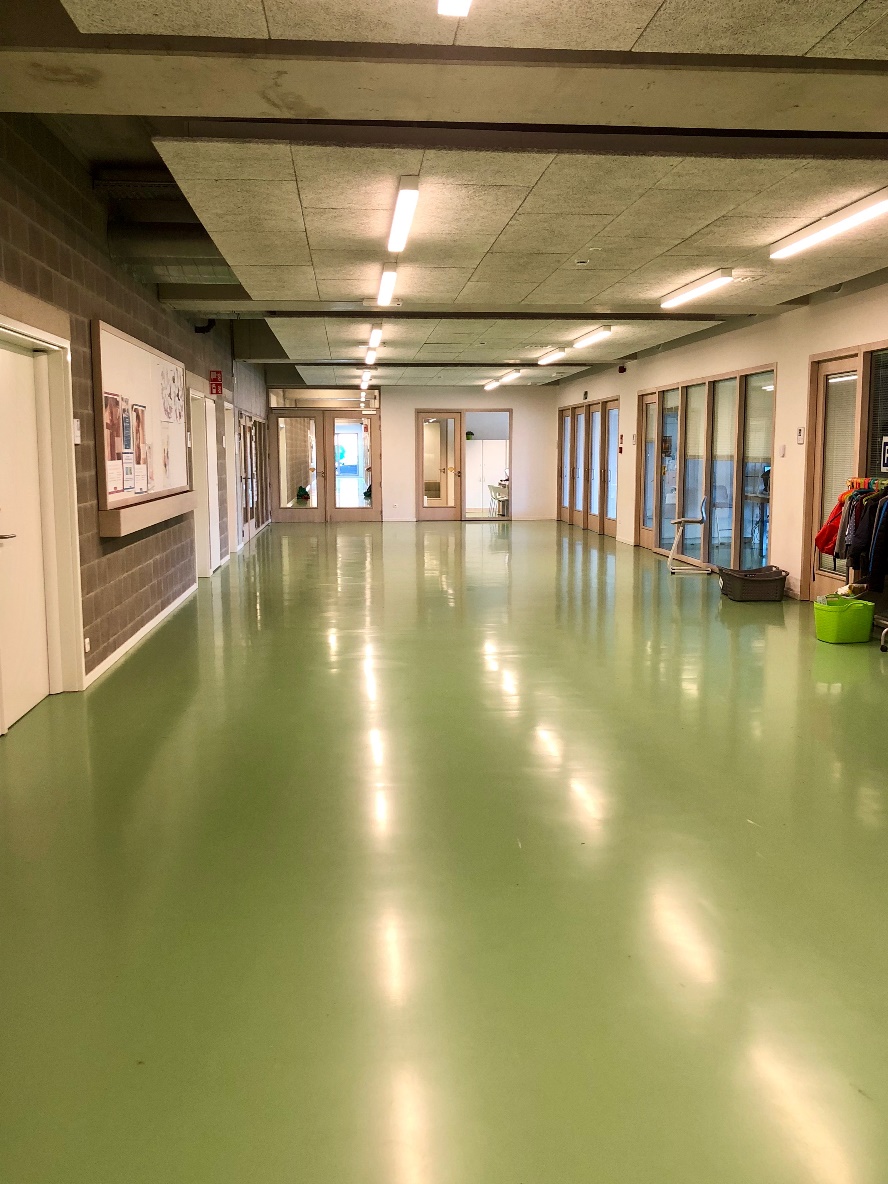 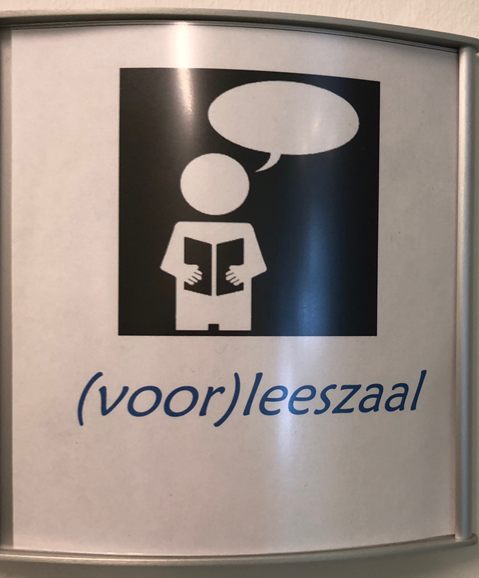 Berging algemeen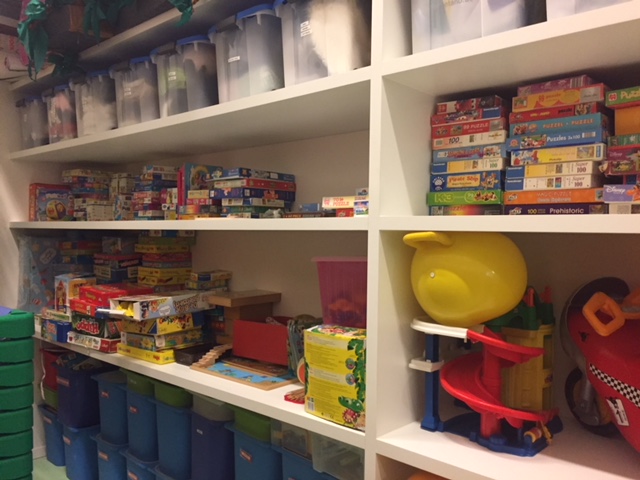 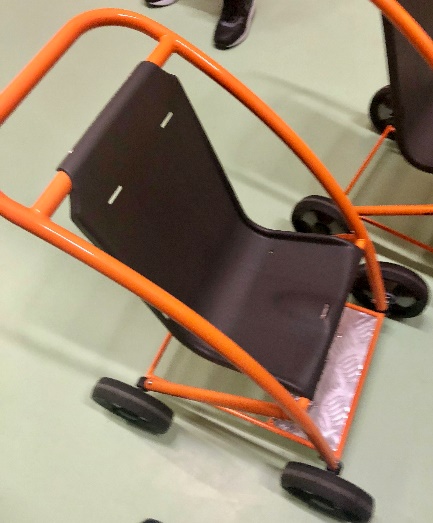 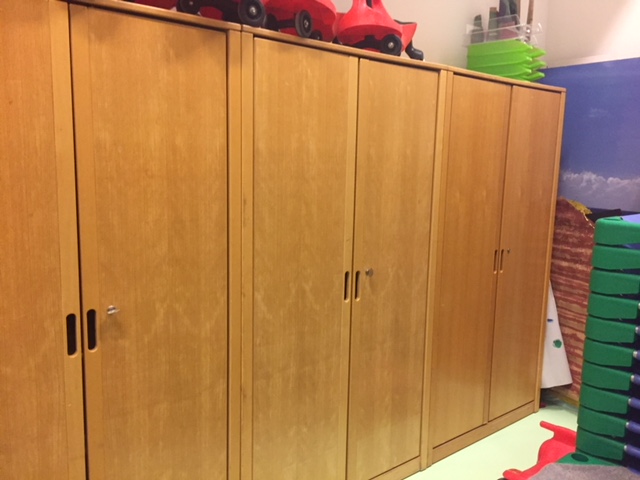 SES lokaal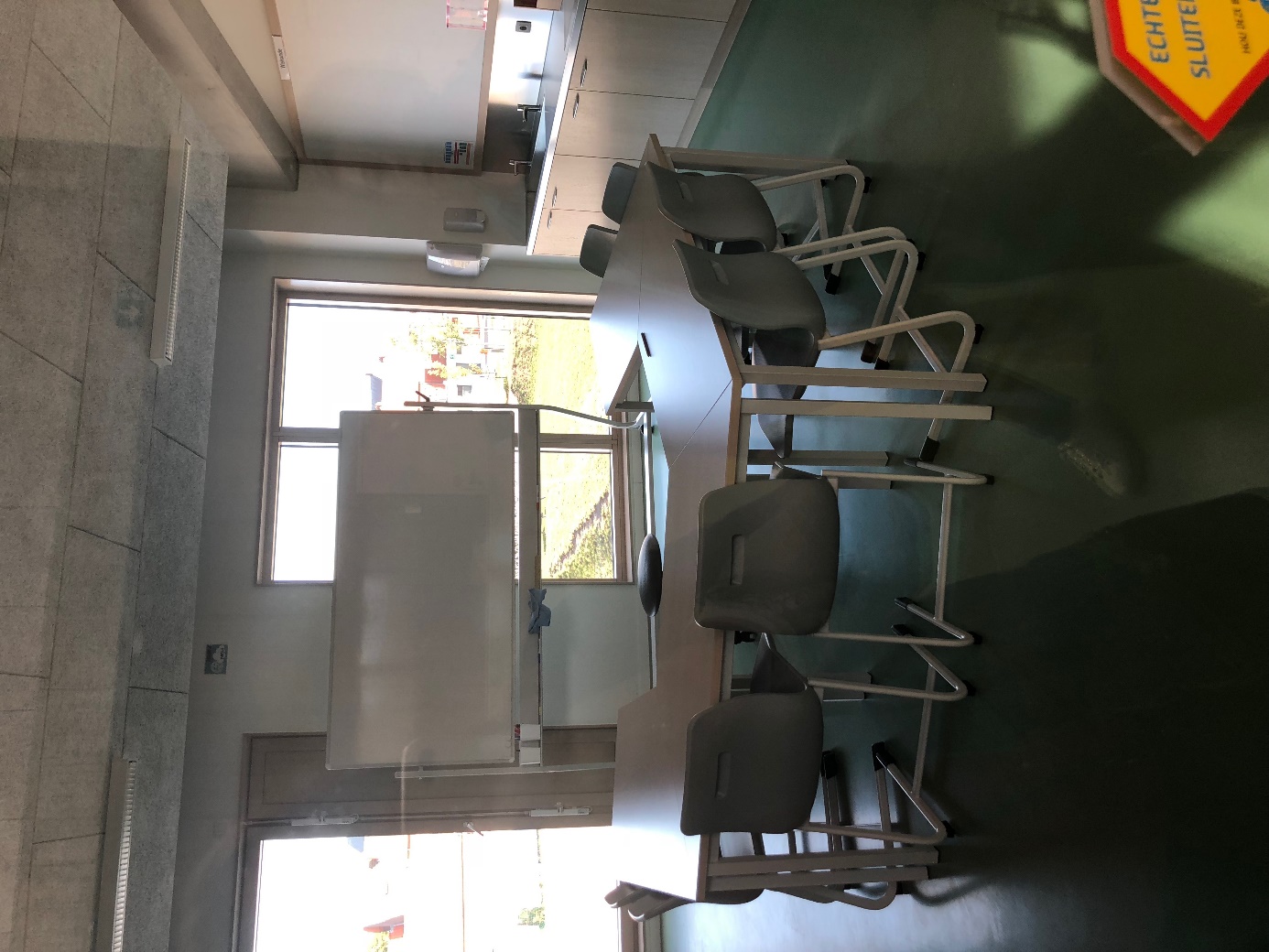 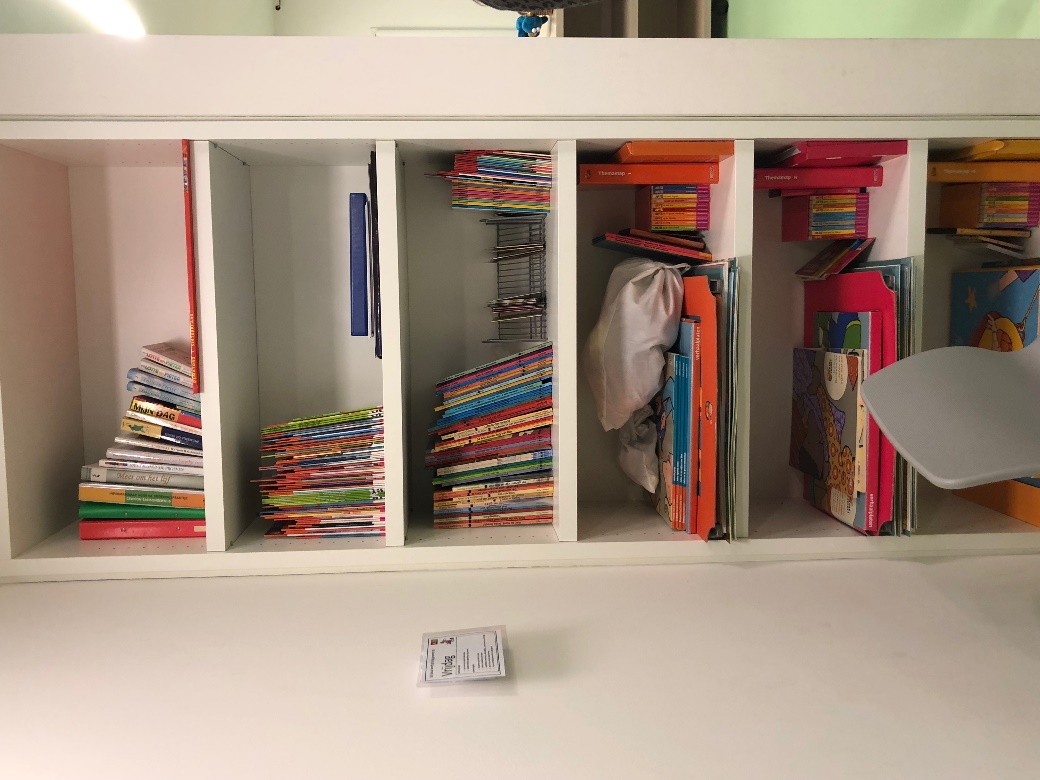 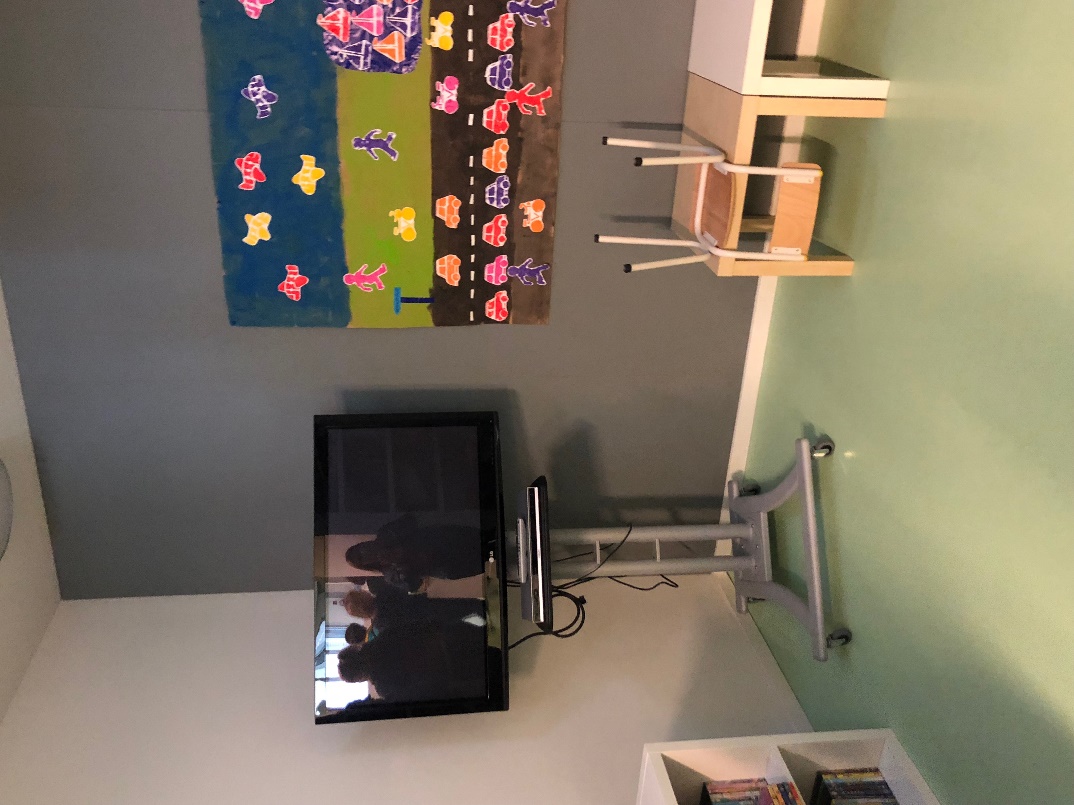 De turnzaal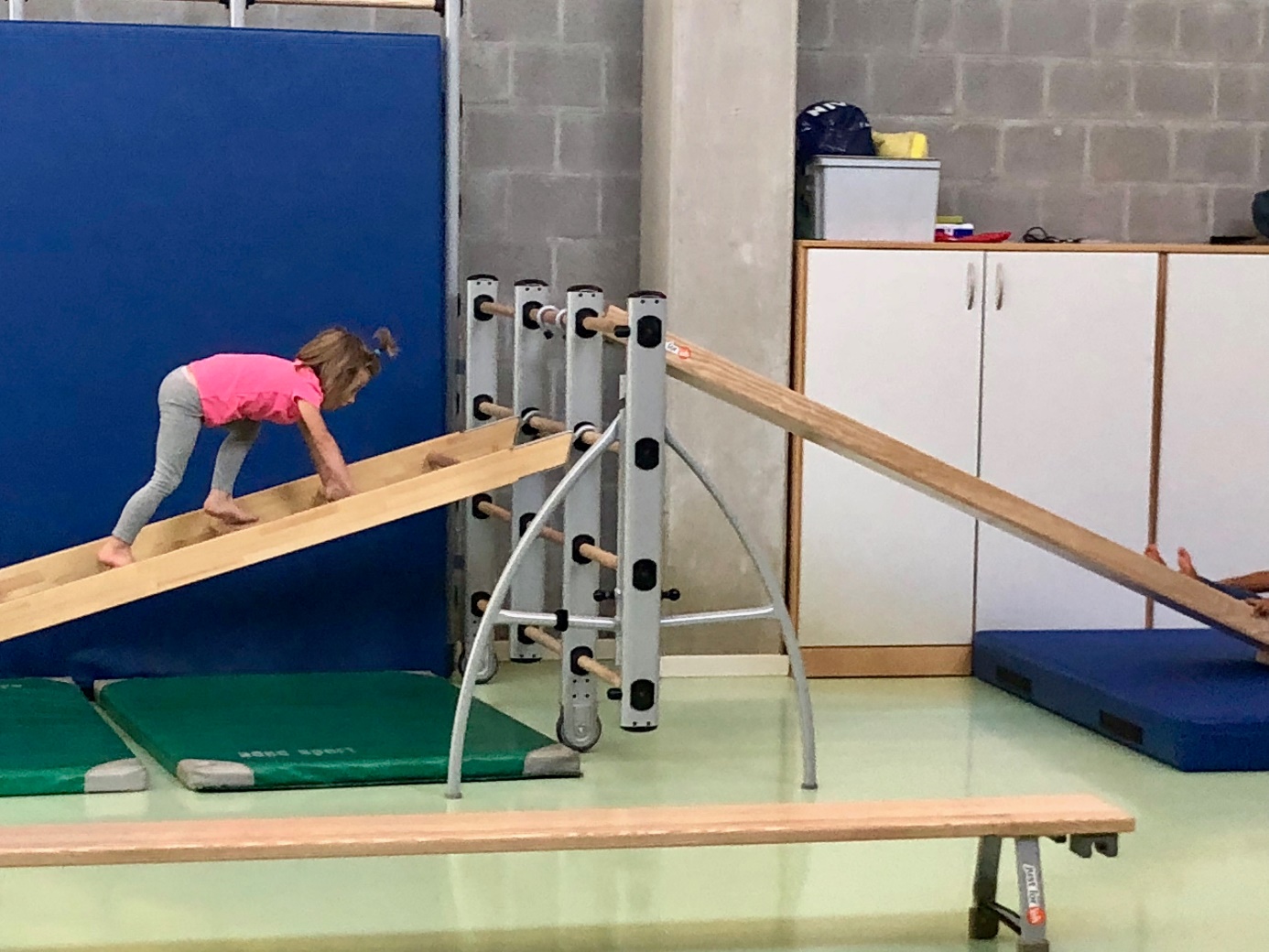 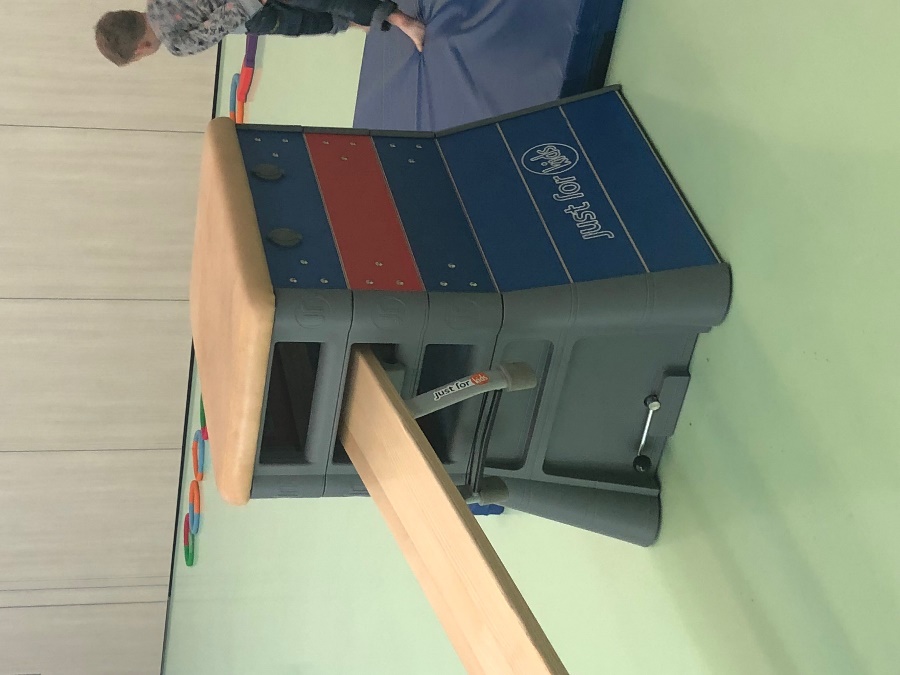 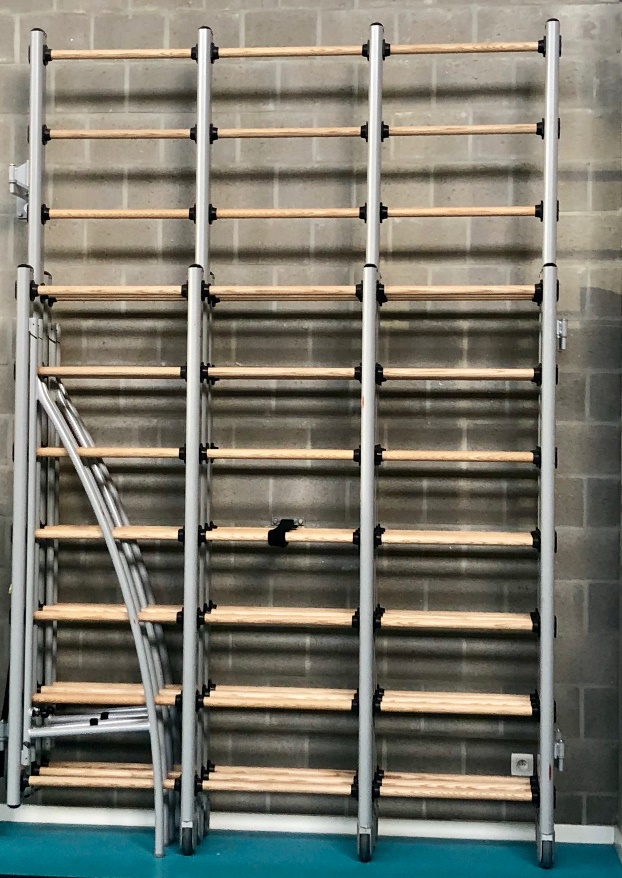 De speelplaats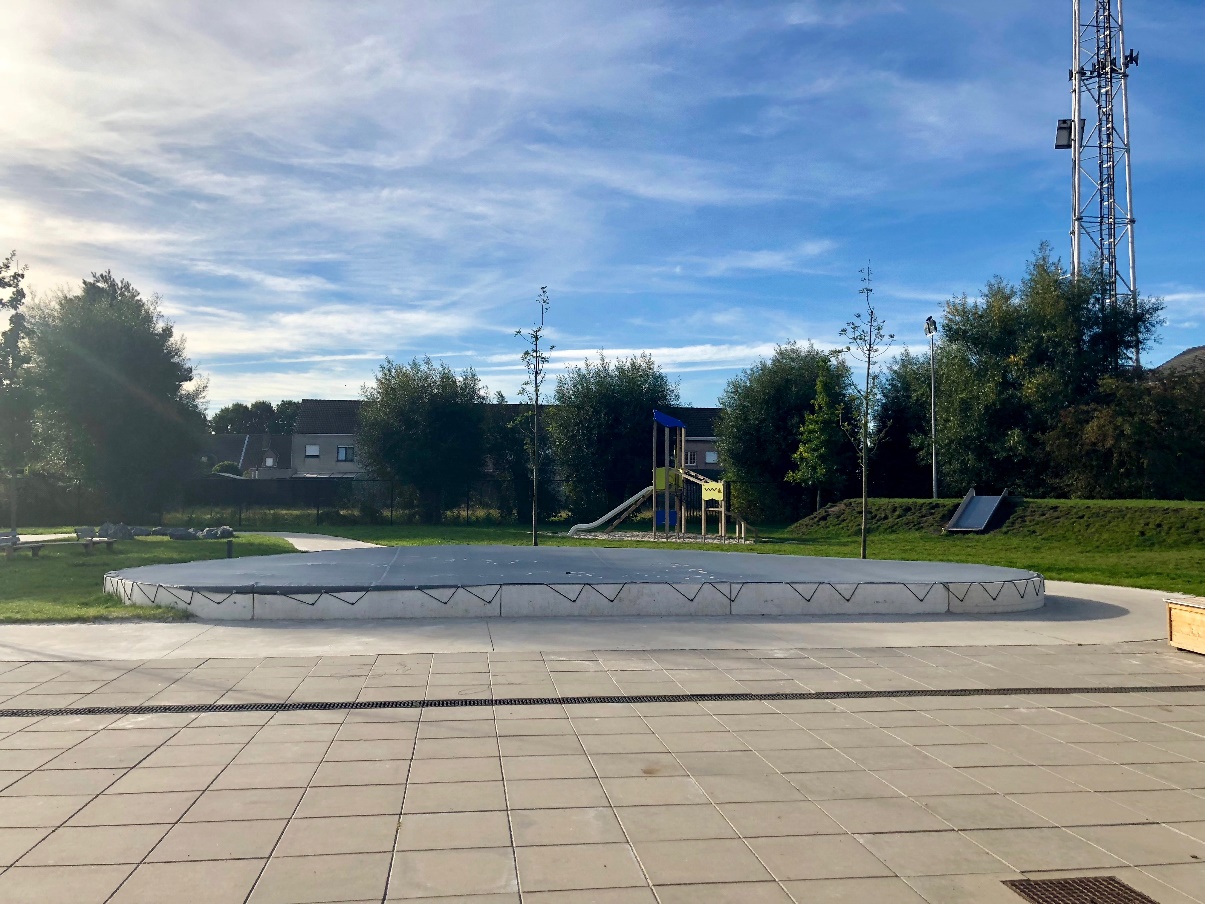 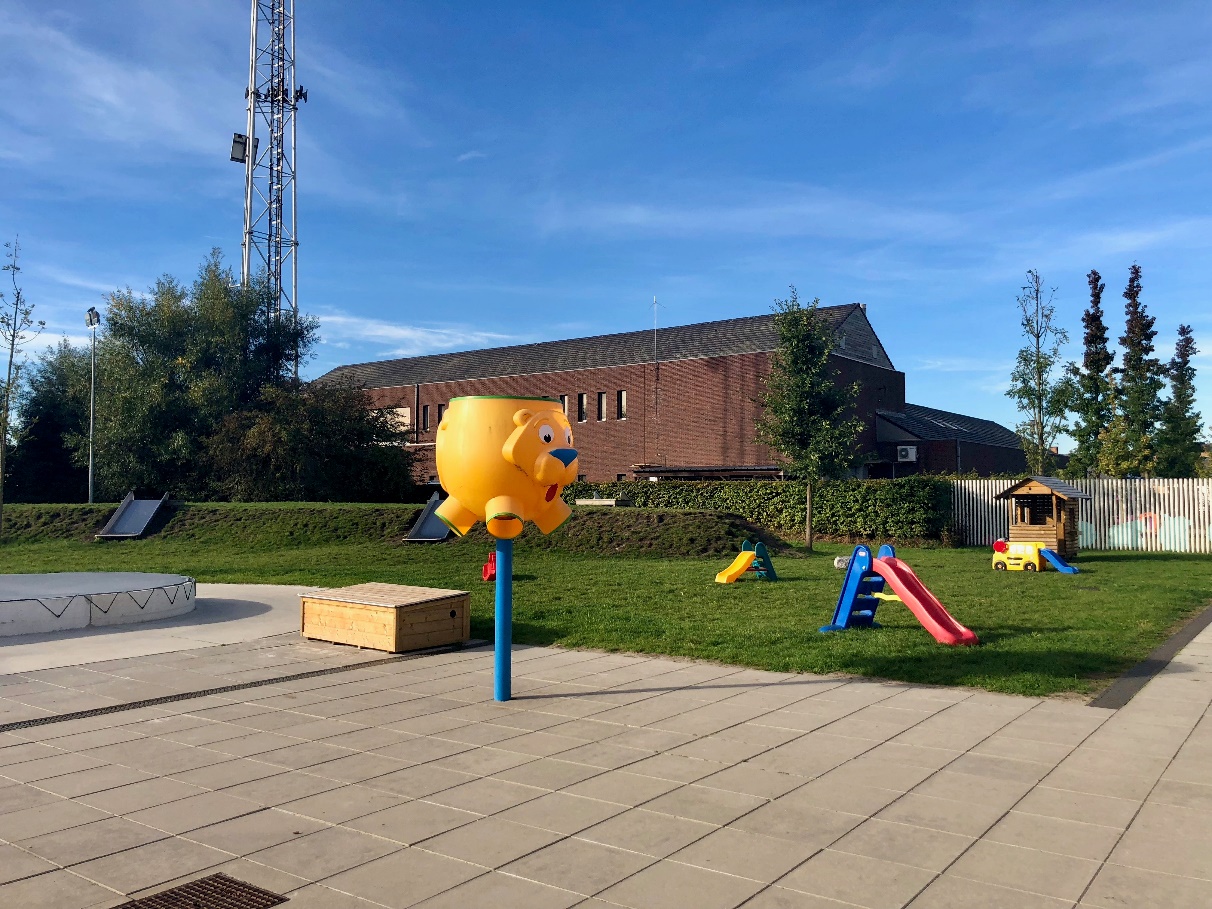 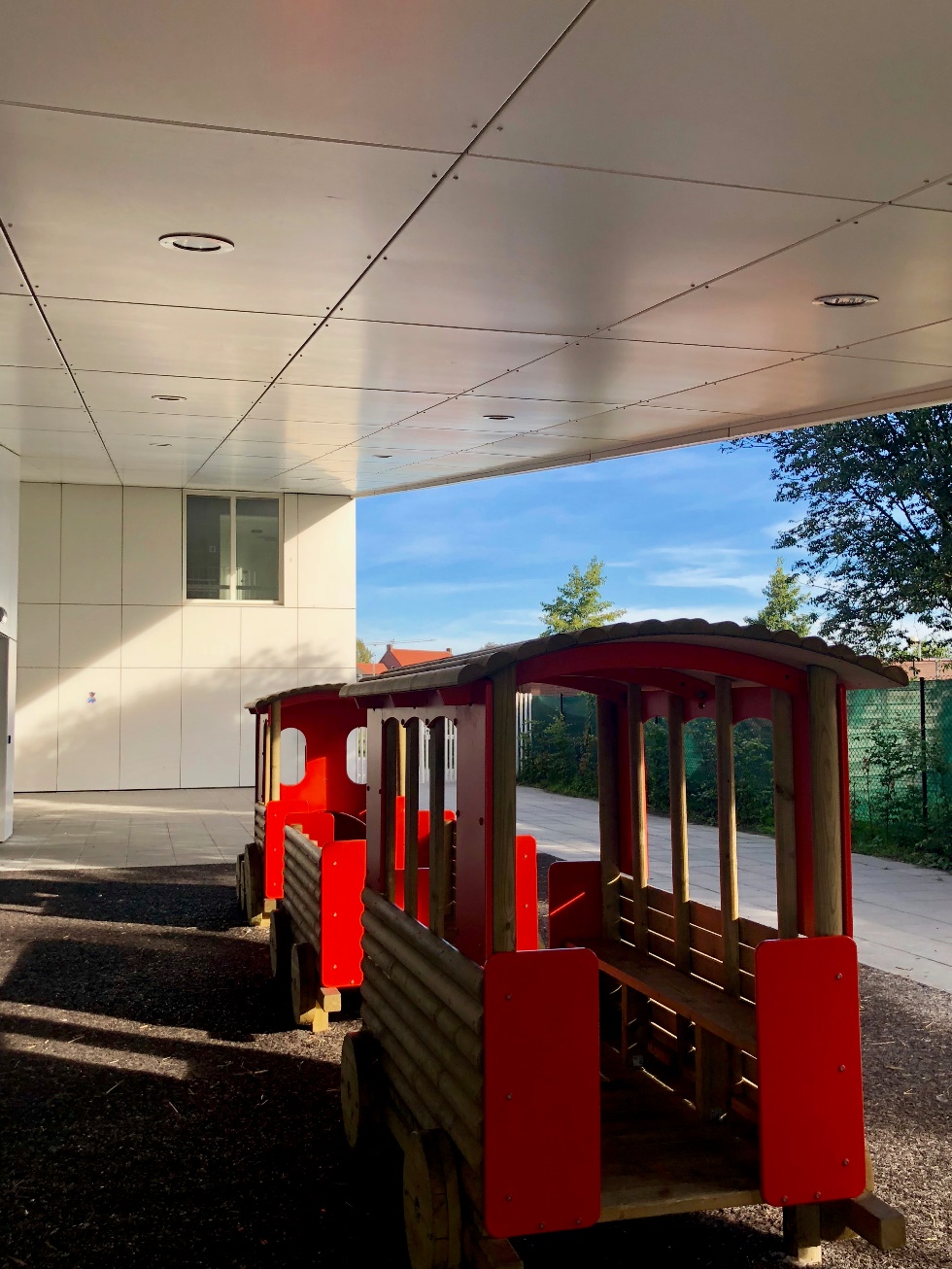 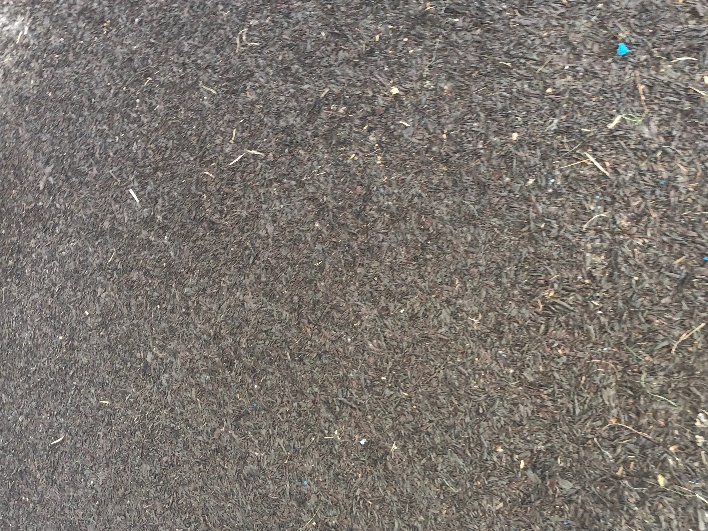 De leraarskamer: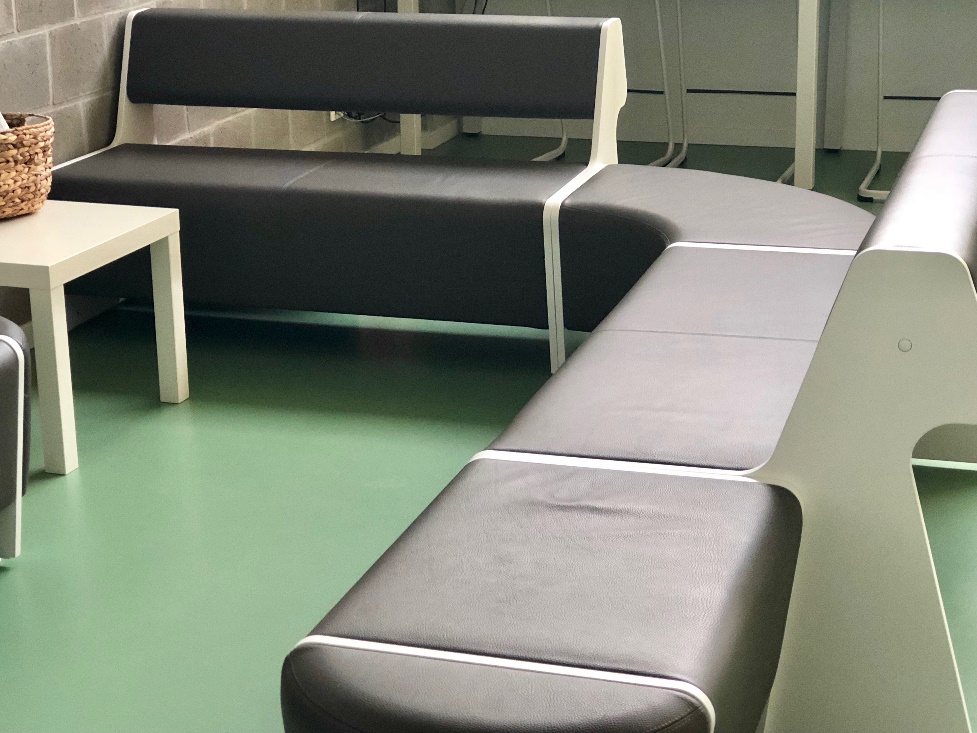 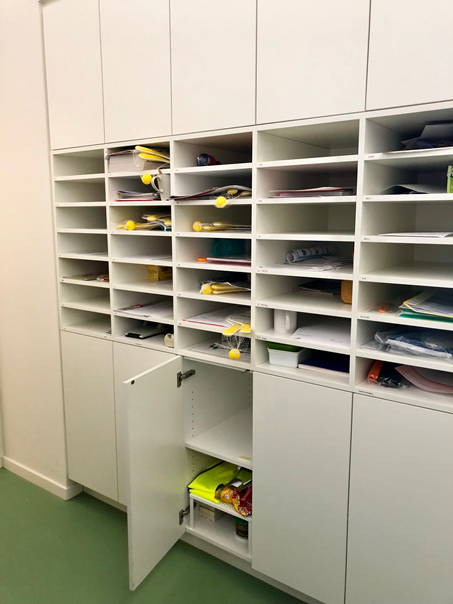 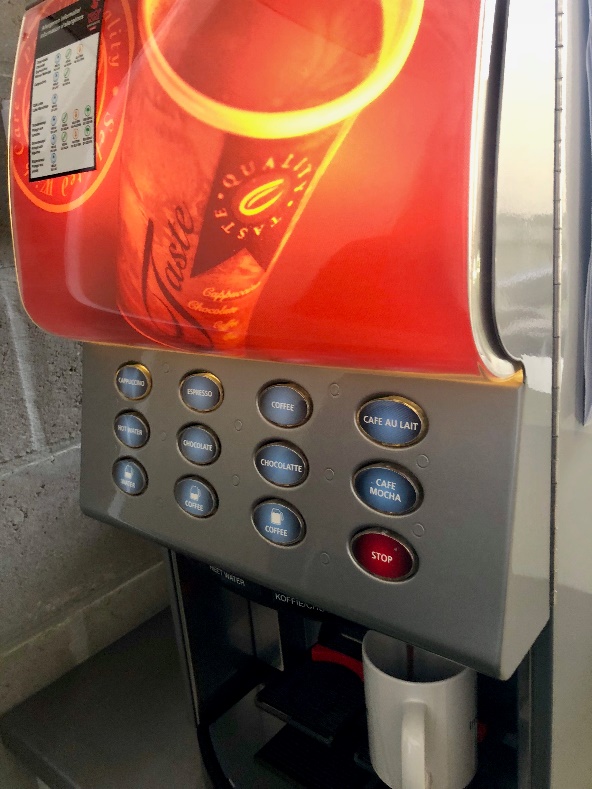 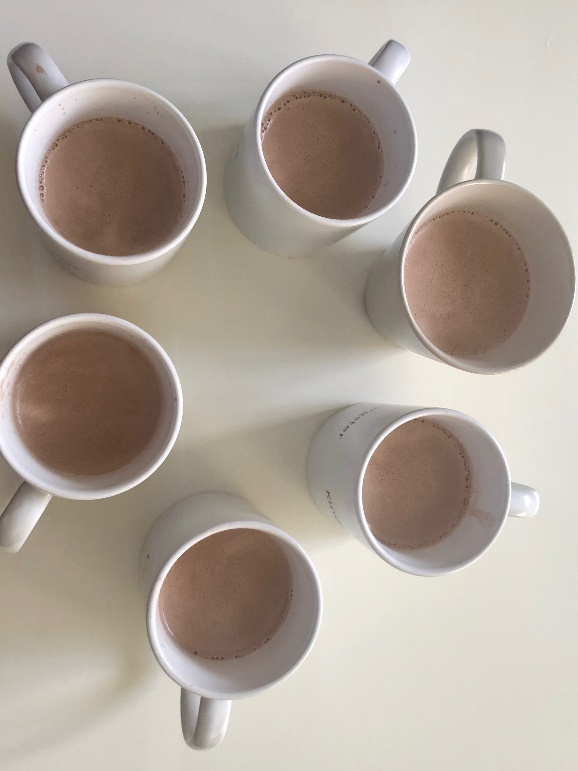 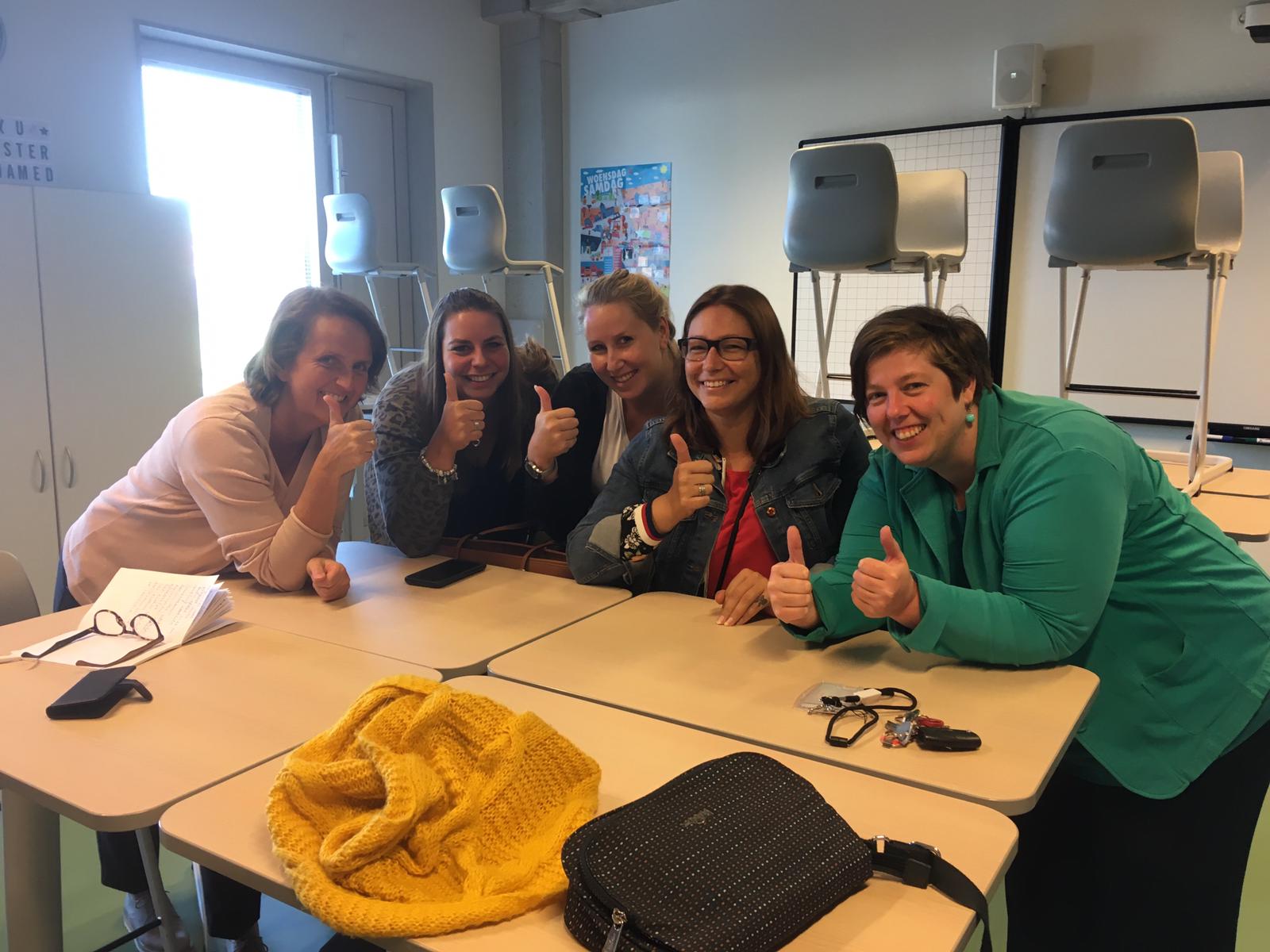 Crodo’s nestje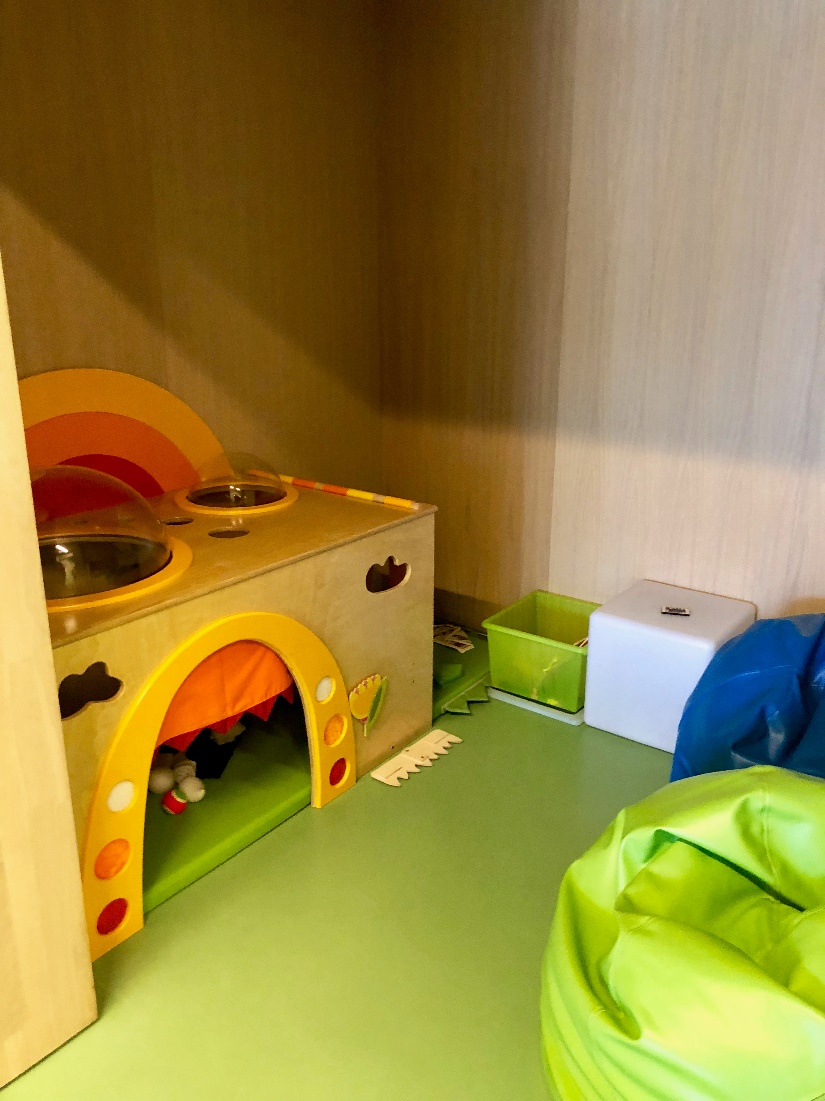 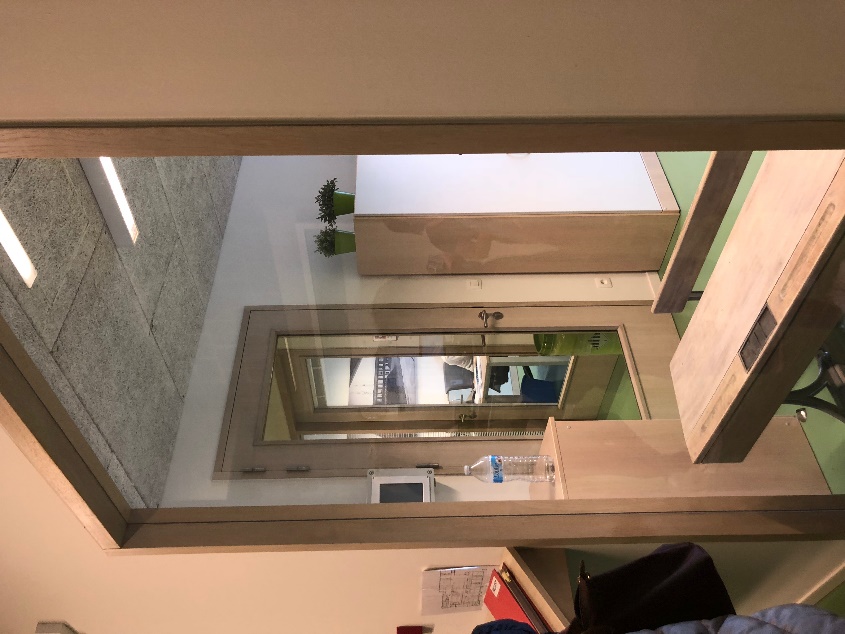 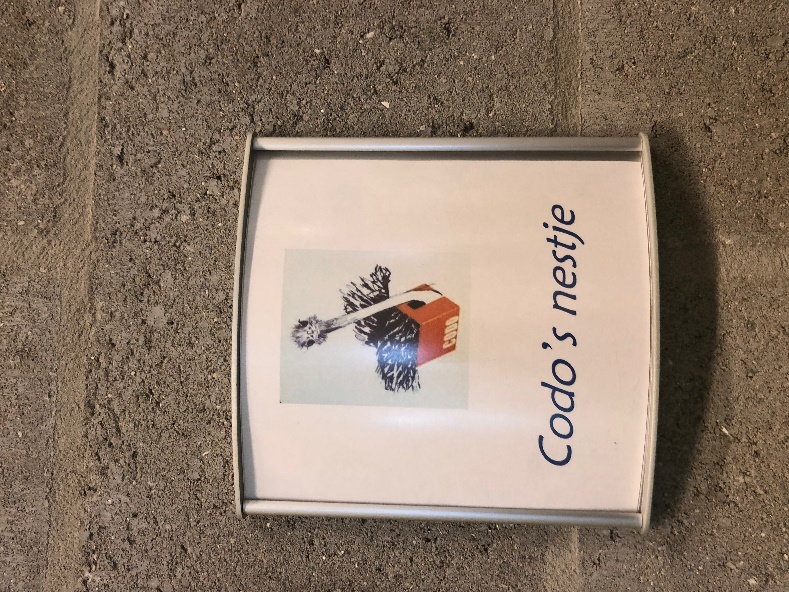 